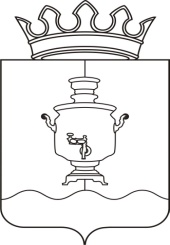 МУНИЦИПАЛЬНОЕ АВТОНОМНОЕ ОБЩЕОБРАЗОВАТЕЛЬНОЕ УЧРЕЖДЕНИЕ «ВАСЬКИНСКАЯ ОСНОВНАЯ ОБЩЕОБРАЗОВАТЕЛЬНАЯ ШКОЛА-ДЕТСКИЙ САД»ПРИКАЗот 13 февраля  2023г.                                                                               № 20/ОДд. ВаськиноНа основании Федерального закона от 24.09.2022 № 371-ФЗ «О внесении изменений в Федеральный закон «Об образовании в Российской Федерации» и статью 1 Федерального закона «Об обязательных требованиях в Российской Федерации»ПРИКАЗЫВАЮ:Утвердить план-график по переходу к осуществлению образовательной деятельности с непосредственным полным применением федеральных образовательных программ начального общего, основного общего образования (далее — ФОП) в МАОУ «Васькинская ООШ-ДС» (приложение).Создать рабочую группу по переходу к осуществлению образовательной деятельности с непосредственным полным применением ФОП в МАОУ «Васькинская ООШ-ДС» (далее — рабочая группа) в следующем составе:Рабочей группе:осуществлять свою деятельность по плану-графику, утвержденному настоящим приказом;руководствоваться в своей деятельности действующим законодательством и разъяснениями Министерства просвещения РФ, органов государственной власти субъектов РФ и местного самоуправления в сфере образования;при необходимости приглашать на заседания рабочей группы представителей администрации школы, педагогического совета и иных органов управления школой;решать иные вопросы, не урегулированные настоящим приказом и планом-графиком.Контроль исполнения приказа оставляю за собой.Директор:   _____________ Н.В. ПорядинаС приказом ознакомлены:Демидова С.В.-Юмакова Л.А.-Семенова Г.В.-Приложение 1 к приказу № 20/ОД от 13.02.2023 г.План-график по переходу к осуществлению образовательной деятельности
с непосредственным полным применением ФОП в МАОУ «Васькинская ООШ-ДС»О переходе на непосредственное полное применение федеральных образовательных программ НОО, ООО РуководительЗаместитель директора по УР Демидова С.В.Заместитель руководителяЗаместитель директора по ВР Юмакова Л.А.ЧленыУчитель истории Порядина Н.В.
Социальный педагог Семенова Г.В.МероприятиеСрокИсполнительРезультат1. Организационно-управленческое обеспечение1. Организационно-управленческое обеспечение1. Организационно-управленческое обеспечение1. Организационно-управленческое обеспечениеОрганизовать и провести педагогические советы, посвященные вопросам подготовки к непосредственному применению ФОПМарт и августРабочая группа, директорПротоколыПровести экспертизу локальных актов школы в сфере образования (на несоответствие требованиям ФОП)Февраль, мартРуководитель рабочей группыПроекты обновленных локальных актовОрганизовать и провести инвентаризацию библиотечного фонда. Сопоставить результаты с требованиями ФОП и ФПУФевраль, мартРуководитель рабочей группы, заведующий библиотекойАктПривести библиотечный фонд школы в соответствие с требованиями ФОП и ФПУМарт—августРуководитель рабочей группы, директорОтчетИздать приказ об отмене ООП школы и непосредственном полном применении ФОП при обучении обучающихсяАвгустРуководитель рабочей группы, директорПриказИздать приказы об утверждении актуализированных в соответствии с требованиями ФОП локальных актов школы в сфере образованияПо необходимостиРуководитель рабочей группы, директорПриказы2. Кадровое обеспечение2. Кадровое обеспечение2. Кадровое обеспечение2. Кадровое обеспечениеПроанализировать укомплектованность штата для обеспечения применения ФОП. Выявление кадровых дефицитовМарт—майЗаместитель руководителя рабочей группы Аналитическая справкаПровести диагностику образовательных потребностей педагогических работников по вопросам перехода на применение ФОПАпрельРабочая группаСправка, график повышения квалификацииПроанализировать профессиональные затруднения педагогических работников по вопросам перехода на применение ФОПАпрель—майЧлены рабочей группы Опросные листы или отчетНаправить педагогических работников на обучение по программе повышения квалификации по вопросам применения ФОПАпрель— июньРуководитель рабочей группы и директорПриказ, документы о повышении квалификацииПерераспределить учебную нагрузку педагогических работниковИюнь—августРуководитель рабочей группы и директорТарификационный список3. Методическое обеспечение3. Методическое обеспечение3. Методическое обеспечение3. Методическое обеспечениеРазработать методические материалы по сопровождению реализации федеральных рабочих программ по учебным предметамАпрель—августЧлены рабочей группы (в рамках своей компетенции)Методические материалыРазработать методические материалы по сопровождению реализации федеральных рабочих программ по внеурочной деятельностиАпрель—августЧлены рабочей группы (в рамках своей компетенции)Методические материалыОбеспечить для педагогических работников консультационную помощь по вопросам применения ФОПМарт — августРабочая группаРекомендации, методические материалы и т. п.4. Информационное обеспечение4. Информационное обеспечение4. Информационное обеспечение4. Информационное обеспечениеПровести родительские собрания, посвященные применению ФОПМарт , августЧлены рабочей группы, классные руководителиПротоколыРазместить ФОП на сайте школыДо 1 апреляОтветственный за школьный сайтИнформация на сайте